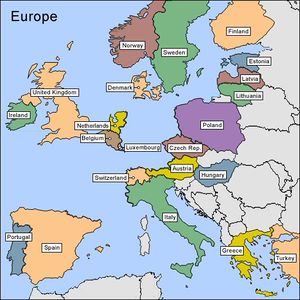 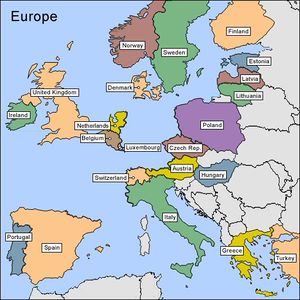 Budeš umět přepsat názvy evropských států do češtiny????Střední EvropaK zemím střední Evropy doplň rozlohu a pořadí od největšího k nejmenšímu, počet obyvatel a hlavní město (atlas str. 1).NěmeckoRakouskoLichtenštejnskoMaďarskoSlovenskoPolskoŠvýcarskoČeská republikaV mapě barevně odliš jednotlivé státy střední Evropy,do obdélníku napiš název státu, popiš hlavní města.Modře obtáhni a popiš řeky Rýn, Labe, Odra, Visla, Dunaj, Tisa, Mohan, jezero Balaton, Mazurskou jezerní plošinu, Pomořanskou jezerní plošinu, ostrov Rujana.Vypiš pět nížin a pět pohoří, které leţí ve Střední Evropě.níţiny: ______________________________________________________________________________pohoří: ______________________________________________________________________________Vybarvi vlajky středoevropských států.Německo	Rakousko	Slovensko	Maďarsko	Česká republika	Polsko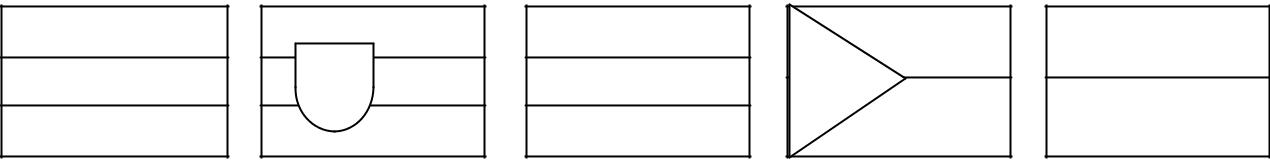 Švýcarsko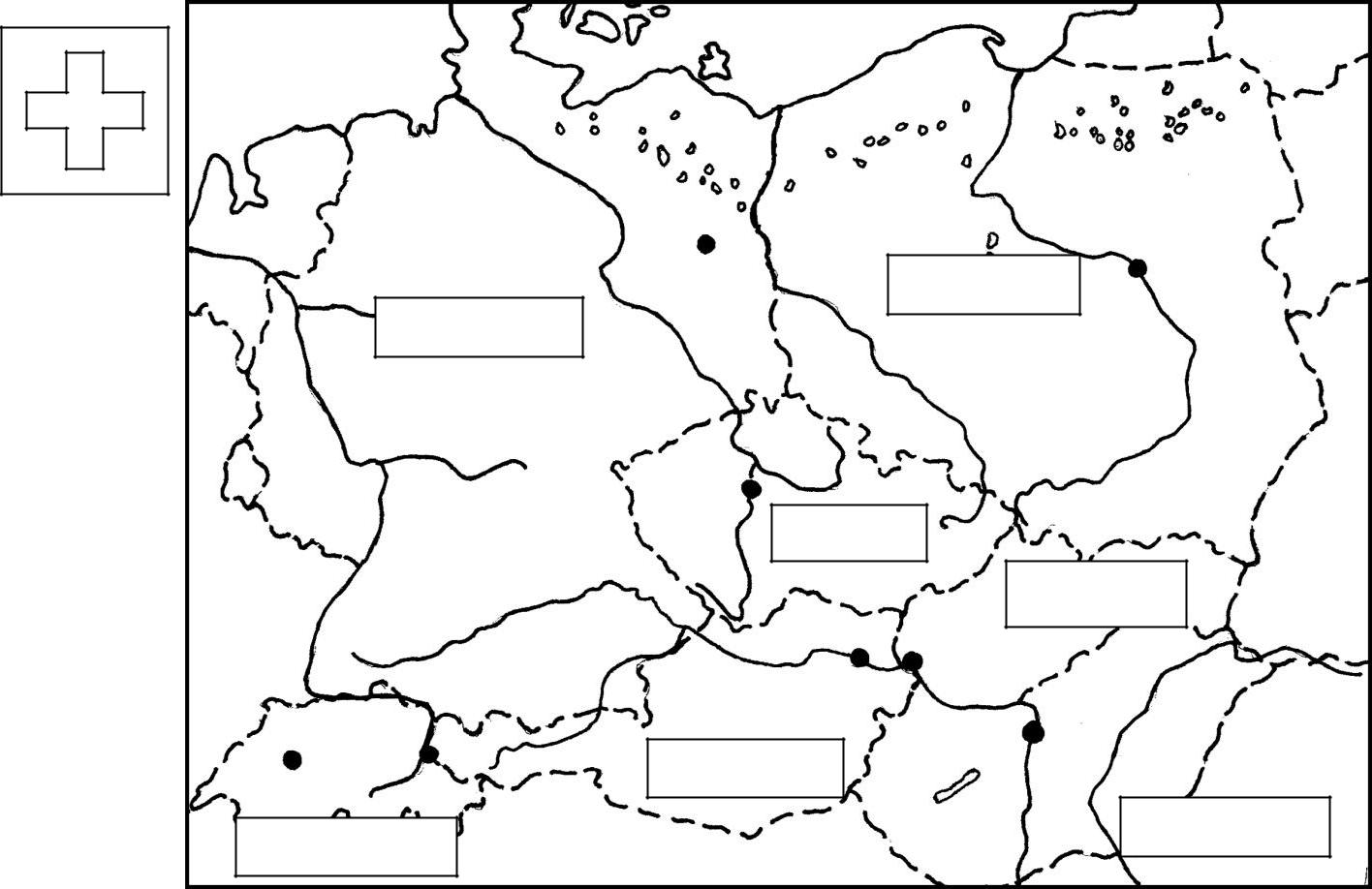 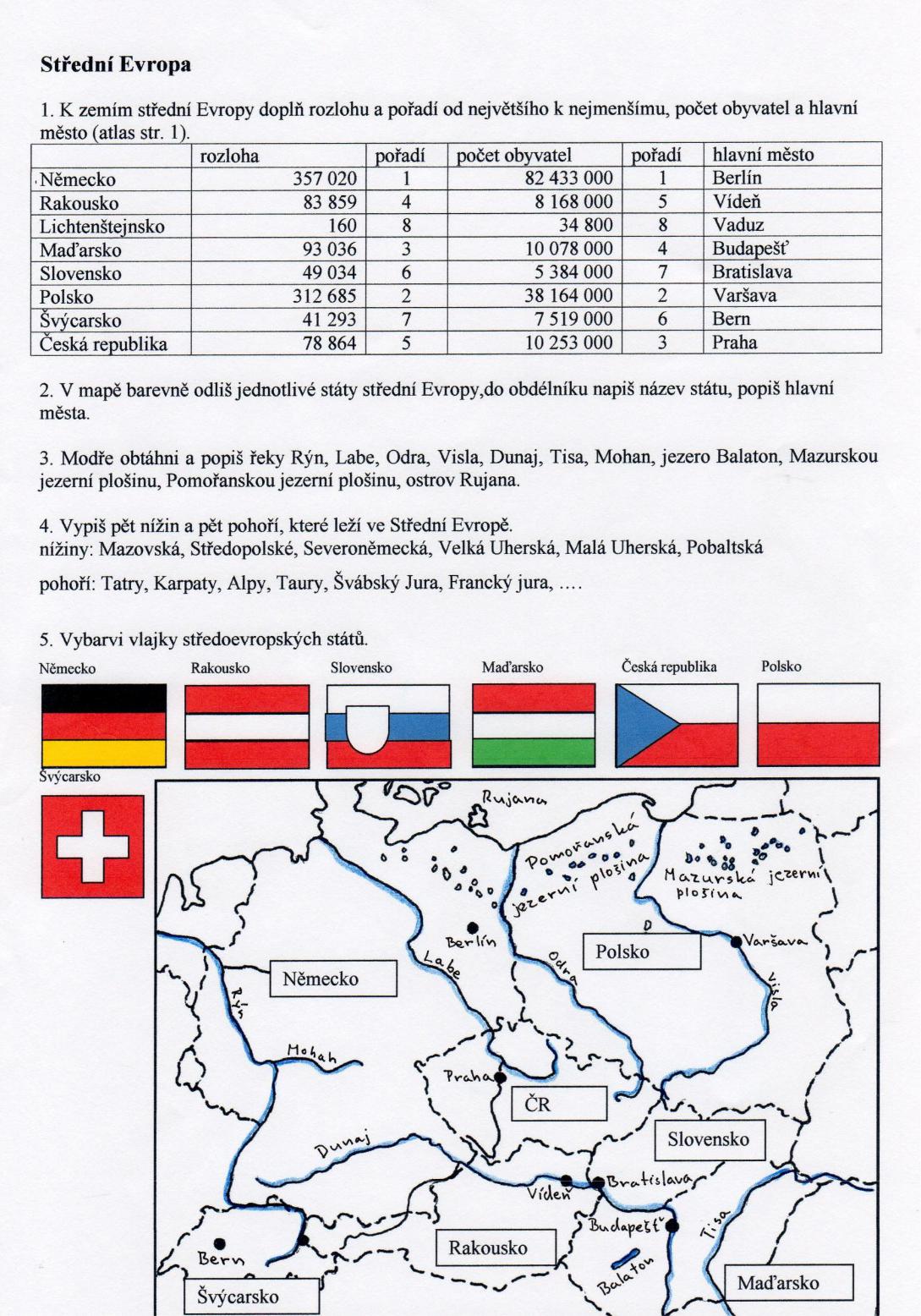 rozlohapořadípočet obyvatelpořadíhlavní město